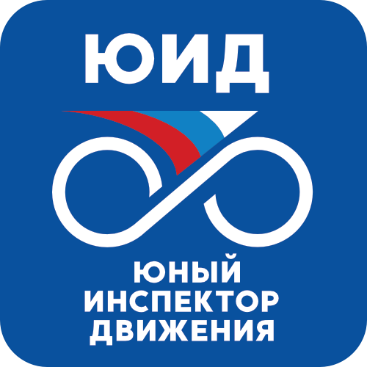 План мероприятий МОБУ «Пружининская СШ», посвященный юбилейной дате образования движения ЮИД на 2023 годЦель: снижение уровня детского дорожно-транспортного травматизма (далее – ДЦТТ) через содействие реализации концепции информационно-пропагандистского проекта по организации работы по привитию детям навыков безопасного участия в дорожном движением в рамках федерального проекта «Безопасность дорожного движения» национального проекта «Безопасные и качественные дороги».Задачи и основные направления работы:1. Популяризация и развитие деятельности отрядов ЮИД ГБОУ 2. Реализация единой политики в области обеспечения безопасного движения на дорогах.4. Расширение спектра мероприятий, направленных на работу с родителями по пропаганде безопасности дорожного движения.5. Патриотическое воспитание обучающихся 6. Развитие творческого потенциала и коммуникативных навыков детей.3Дата проведенияДата проведенияМероприятиеМероприятиеКатегория участниковКатегория участниковКатегория участниковОтветственныеОтветственныеАдминистративные шагиАдминистративные шагиАдминистративные шагиАдминистративные шагиАдминистративные шагиАдминистративные шагиАдминистративные шагиАдминистративные шагиАдминистративные шагиАдминистративные шаги1Февраль 2023Февраль 2023Разработка и согласование плана мероприятийРазработка и согласование плана мероприятийИгнатьева Ю.А.Круглова Н.К.Конюхова Л.В.Игнатьева Ю.А.Круглова Н.К.Конюхова Л.В.2Март 2023Март 2023Размещение на сайте школы плана мероприятий, посвященного юбилейной дате образования движения ЮИД.Размещение на сайте школы плана мероприятий, посвященного юбилейной дате образования движения ЮИД.Игнатьева Ю.А.Конюхова Л.В.Игнатьева Ю.А.Конюхова Л.В.ЗВ течении годаВ течении годаКонтроль за выполнением плана мероприятийКонтроль за выполнением плана мероприятийКлимова М.М.Климова М.М.Популяризация и развитие Деятельности отрядов ЮИДПопуляризация и развитие Деятельности отрядов ЮИДПопуляризация и развитие Деятельности отрядов ЮИДПопуляризация и развитие Деятельности отрядов ЮИДПопуляризация и развитие Деятельности отрядов ЮИДПопуляризация и развитие Деятельности отрядов ЮИДПопуляризация и развитие Деятельности отрядов ЮИДПопуляризация и развитие Деятельности отрядов ЮИДПопуляризация и развитие Деятельности отрядов ЮИДПопуляризация и развитие Деятельности отрядов ЮИД1Февраль-март 2023Февраль-март 2023Цикл классных часов в 1-11 классах об истории появления отрядов ЮИДЦикл классных часов в 1-11 классах об истории появления отрядов ЮИД1-11 классы1-11 классы1-11 классыИгнатьева Ю.А.Конюхова Л.В.Игнатьева Ю.А.Конюхова Л.В.2Апрель 2023Апрель 2023Акция «Подпишись на жизнь»(раздача памяток и буклетов)Акция «Подпишись на жизнь»(раздача памяток и буклетов)9-11 классы9-11 классы9-11 классыКлассные руководтелиКлассные руководтели3Октябрь 2023Октябрь 2023Рейд «Дисциплина наулице - залог безопасностипешеходов»Рейд «Дисциплина наулице - залог безопасностипешеходов»1-11 классы1-11 классы1-11 классыИгнатьева Ю.А.Конюхова Л.В.Игнатьева Ю.А.Конюхова Л.В.4Март 2023Март 2023Конкурс на лучший плакат поПДД «Азбука дорожногодвижения»Конкурс на лучший плакат поПДД «Азбука дорожногодвижения»1-11 классы1-11 классы1-11 классыИгнатьева Ю.А.Конюхова Л.В.Игнатьева Ю.А.Конюхова Л.В.5Апрель 2023Апрель 2023Акция “С Днем Рождения,ЮИД!”Акция “С Днем Рождения,ЮИД!”1-11 классы1-11 классы1-11 классыКлассные руководителиКлассные руководители6СентябрьСентябрьКвест «По безопасной дорогевместе с о.ЮИД»Квест «По безопасной дорогевместе с о.ЮИД»1-11 классы1-11 классы1-11 классыИнспектор, классные руководителиИнспектор, классные руководители7Май 2023Май 2023Викторина «Внимание!Дорога!»Викторина «Внимание!Дорога!»5-11 классы5-11 классы5-11 классыКлассные руководителиКлассные руководителиРабота с родителямиРабота с родителямиРабота с родителямиРабота с родителямиРабота с родителямиРабота с родителямиРабота с родителямиРабота с родителямиРабота с родителямиРабота с родителями11Ежемесячно 2023Ежемесячно 2023Проведение совместных рейдов с представителями родительской общественности и публикацией информации в социальных сетях с #ЮИДРОДИТЕЛЯМПроведение совместных рейдов с представителями родительской общественности и публикацией информации в социальных сетях с #ЮИДРОДИТЕЛЯМПроведение совместных рейдов с представителями родительской общественности и публикацией информации в социальных сетях с #ЮИДРОДИТЕЛЯМОтв. за профилактику ДДТТ.22Ноябрь 2023Ноябрь 2023Акция «Семьей за безопасностьна дорогах»Акция «Семьей за безопасностьна дорогах»Акция «Семьей за безопасностьна дорогах»Учащиеся и родители 1-11 классовУчащиеся и родители 1-11 классовКлассные руководители33Сентябрь 2023Сентябрь 2023Памятки по ПДД «Советыродителям от юных инспекторовдорожного движения»Памятки по ПДД «Советыродителям от юных инспекторовдорожного движения»Памятки по ПДД «Советыродителям от юных инспекторовдорожного движения» Родители РодителиКлассные руководители44Май 2023Май 2023Родительски патруль совместно со. ЮИД. Рейд «Дисциплина наулице - залог безопасностипешеходов»Родительски патруль совместно со. ЮИД. Рейд «Дисциплина наулице - залог безопасностипешеходов»Родительски патруль совместно со. ЮИД. Рейд «Дисциплина наулице - залог безопасностипешеходов»Родители и учащиесяРодители и учащиесяКлассные руководители55Апрель 2023Апрель 2023Выпуск буклетов для родителей "Детям - ваше внимание изаботу"Выпуск буклетов для родителей "Детям - ваше внимание изаботу"Выпуск буклетов для родителей "Детям - ваше внимание изаботу"УчащиесяУчащиесяКлассные руководителиОрганизация профориентационной работыОрганизация профориентационной работыОрганизация профориентационной работыОрганизация профориентационной работыОрганизация профориентационной работыОрганизация профориентационной работыОрганизация профориентационной работыОрганизация профориентационной работыОрганизация профориентационной работыОрганизация профориентационной работы11Ежемесячно 2023Ежемесячно 2023Встречи с инспектором ОГИБДД Гаврилов-Ямского района для проведения просветительских мероприятий.Встречи с инспектором ОГИБДД Гаврилов-Ямского района для проведения просветительских мероприятий.Для обучающихсяДля обучающихсяДля обучающихсяСотрудник ОГИБДД Гаврилов-Ямского района Патриотическое воспитаниеПатриотическое воспитаниеПатриотическое воспитаниеПатриотическое воспитаниеПатриотическое воспитаниеПатриотическое воспитаниеПатриотическое воспитаниеПатриотическое воспитаниеПатриотическое воспитаниеПатриотическое воспитание11По плану 2023По плану 2023Участие в городских, районных акциях по ПДДТТУчастие в городских, районных акциях по ПДДТТОбучающиеся школыОбучающиеся школыОбучающиеся школыКлимова М.М22Сентябрь 2023Сентябрь 2023Распространение листовок«Письмо водителю»Распространение листовок«Письмо водителю»Обучающиеся школыОбучающиеся школыОбучающиеся школыКлассные руководители33Июнь 2023Июнь 2023Рейд «ЮИД на страже порядка»Рейд «ЮИД на страже порядка»Обучающиеся школыОбучающиеся школыОбучающиеся школыКлассные руководители44ЕжемесячноЕжемесячноМинутки безопасности «ЮИДнапоминает...Минутки безопасности «ЮИДнапоминает...Обучающиеся школыОбучающиеся школыОбучающиеся школыКлассные руководители55Октябрь 2023Октябрь 2023Выпуск тематической газеты«ЮИД - 50 лет в движении»Выпуск тематической газеты«ЮИД - 50 лет в движении»Обучающиеся школыОбучающиеся школыОбучающиеся школыКлассные руководители66Март 2023Март 2023Конкурс рисунков«Правила дорожные знатьКаждому школьнику положено»Конкурс рисунков«Правила дорожные знатьКаждому школьнику положено»Обучающиеся школыОбучающиеся школыОбучающиеся школыИгнатьева Ю.А.Конюхова Л.В.